                                                                                                 Ho Chi Minh City, October 25, 2018MBBR PRICE QUOTATION
Dear: Dear Customer* Note :     - 1USD = 23.290 VND                  - This is a sale in the city - The above prices include VAT 10% - Not included transportation to the province  - Method of payment: Cash or transfer We sincerely thank you and look forward to receiving business cooperation with you soonCERTIFICATE OF ORDER    NAM TRUNG VIET ENVIRONMENT TECHNOLOGY CO., LTD     Day 03/ 11/2018 			                                         PPeople quote                                                                                           NGUYEN THI HUYEN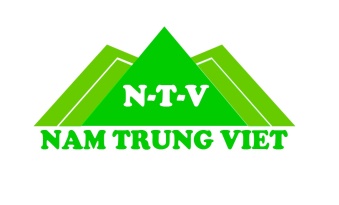 NAM TRUNG VIET ENVIRONMENT TECHNOLOGY CO., LTDAddress: 88 - 90 Street 3, KDC HimLam, Ward Tho, Thu Duc Dist., HCMC.Tel: 083.731.2244 - 0915871636 Fax: 083.731.2244Web: www.namtrungvietenvi.com, www.demvisinh.vn, www.ntvco.vnEmail: namtrungviet.envi@gmail.comNpPRODUCT NAMETECHNICAL SPECIFICATIONSAMOUNTUNIT PRICE (VND)USDVAT 10% (USD) TOTAL (USD)01MBBR:PE05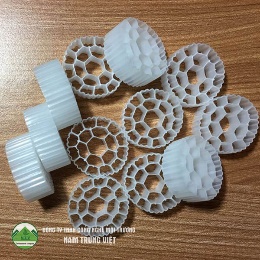 + Size: diameter x height: 25x10 mm
+ Surface ares:500 - 750 m2/m3.+ Tensity:0.95-1.05g/cm3
+ material: Plastic HDPE.
+ Origin: Nam Trung Viet+ 1m3 ≈ 100 kg1kg65.0002,8 0,283,0802MBBR: PE03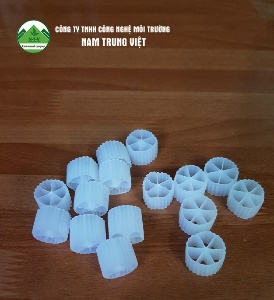 + Size: diameter x height :15x10 mm
+ Surface ares: ≥ 750– 900 m2/m3.+ Tensity:0.95-1.05g/cm3
+ material: Plastic HDPE.+ 1m3 ≈ 100 kg
+ Origin: Nam Trung Viet1kg65.0002,80,283,0803MBBR: PE03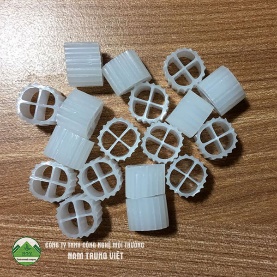 Size: diameter x height: 11x7mm+ Surface ares: 750 -900 m2/m3.Tensity:0.95-1.05g/cm3Material: Plastic HDPEOrigin: Nam Trung Viet1kg65.0002,80,283,0804MBBR: PE08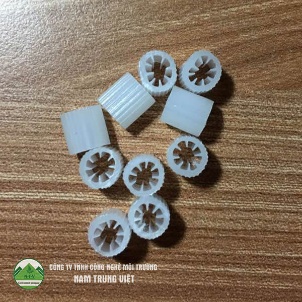 + Size: diameter x height: 7x10 mm
+ Surface ares: ≥ 850 – 1000 m2/m3.Tensity:0.95-1.05g/cm3
+ Material: Plastic HDPE+ 1m3 ≈ 120 kg
Origin: Nam Trung Viet1kg85.0003,70,373,0805MBBR: PE09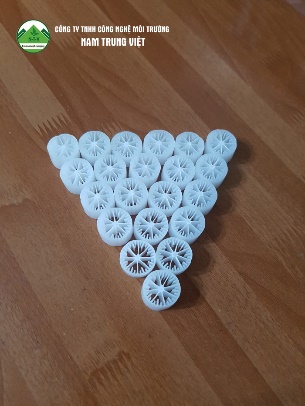 Size: diameter x height: 15x10 mm
+ Surface ares: ≥ 850 - 1000 m2/m3.Tensity:0.95-1.05g/cm3
+ Material: Plastic HDPE+ 1m3 ≈ 100 kg
Origin: Nam Trung Viet1kg70.00030,33,08